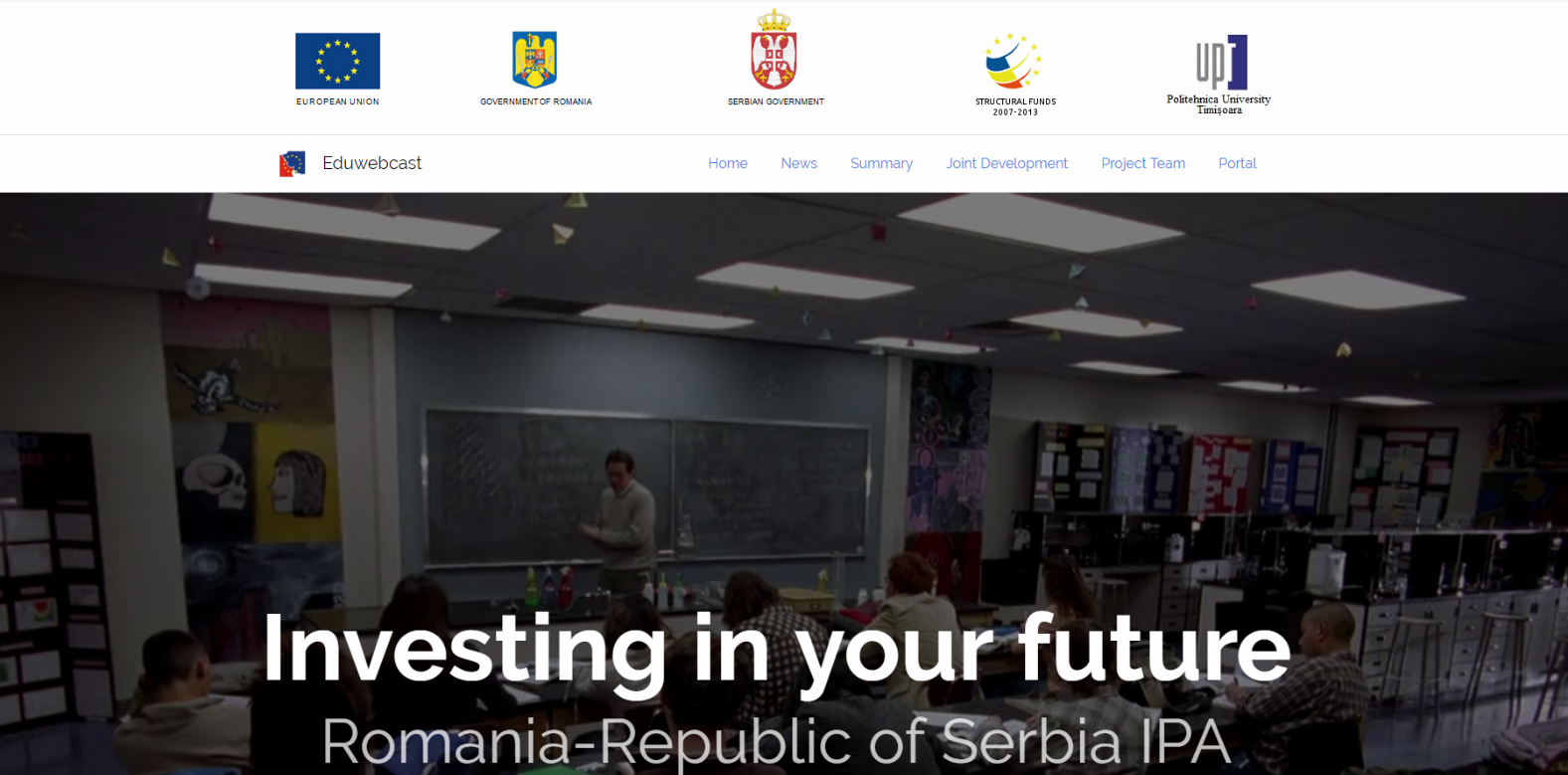 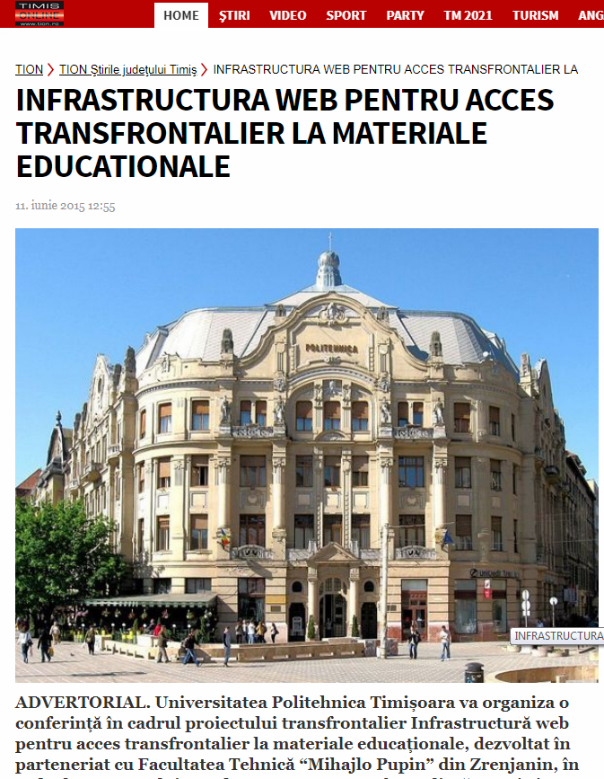 Project informationProject informationProject informationCALL FOR PROPOSALSCALL FOR PROPOSALS2MIS-ETC:MIS-ETC:1379PRIORITY AXIS:PRIORITY AXIS:3. Promoting “people to people” exchangesMEASURE:MEASURE:3.3 Increase educational, social cultural and sporting exchangesPROJECT TITLE:PROJECT TITLE:Cross-border access infrastructure to high level education through web-castsACRONYM:ACRONYM:EduWebCastDURATION:DURATION:19.12.2013 – 18.06.2015IPA FUNDS CONTRACTED:IPA FUNDS CONTRACTED:232.589,75€TOTAL FUNDS CONTRACTED:TOTAL FUNDS CONTRACTED:273.635,00€ABSORBTION RATE (%):ABSORBTION RATE (%):94,80%PROJECT OBJECTIVE(S):Increasing educational exchanges through a common cross-border approach in the area of technical education by implementing an Education webcast system.Creating a cross-border partnership between the Faculty of Automation and Computers from Timisoara and the Technical Faculty from Zrenjanin.Improving the quality of education for the students and pupils from the border area.Increasing the overall competitiveness of the economy in the border area.Increasing educational exchanges through a common cross-border approach in the area of technical education by implementing an Education webcast system.Creating a cross-border partnership between the Faculty of Automation and Computers from Timisoara and the Technical Faculty from Zrenjanin.Improving the quality of education for the students and pupils from the border area.Increasing the overall competitiveness of the economy in the border area.Increasing educational exchanges through a common cross-border approach in the area of technical education by implementing an Education webcast system.Creating a cross-border partnership between the Faculty of Automation and Computers from Timisoara and the Technical Faculty from Zrenjanin.Improving the quality of education for the students and pupils from the border area.Increasing the overall competitiveness of the economy in the border area.SHORT DESCRIPTION OF THE PROJECT:The project presented an innovative cooperation model based on a web portal that allows subjects from both countries to have access to common educational materials, know-how and practical applications (laboratory materials) aimed to capture the interest of students as well as pupils who are interested in following a technical education. The project included cooperation activities which could not be achieved without the partnership between the two universities and that include defining the lectures and educational material recorded and posted on the portal.The project presented an innovative cooperation model based on a web portal that allows subjects from both countries to have access to common educational materials, know-how and practical applications (laboratory materials) aimed to capture the interest of students as well as pupils who are interested in following a technical education. The project included cooperation activities which could not be achieved without the partnership between the two universities and that include defining the lectures and educational material recorded and posted on the portal.The project presented an innovative cooperation model based on a web portal that allows subjects from both countries to have access to common educational materials, know-how and practical applications (laboratory materials) aimed to capture the interest of students as well as pupils who are interested in following a technical education. The project included cooperation activities which could not be achieved without the partnership between the two universities and that include defining the lectures and educational material recorded and posted on the portal.DEGREE OF ACHIEVEMENT OF INDICATORS: RESULTS ACHIEVED: Joint meetings, multimedia content materials for proposed courses. Professional version of curricula designed, recorded, tested and finished. Joint meetings are held to support these activities and  in order  to make· joined  efforts and expertise into creating the lectures and  educational material that  will  be web  casted  and made available for all the target groups. Running educational web casting system. The EduWebCast System is purchased, installed and configured. The system is now in the full usage stage. The system has over 2,076 users.Project website : http://eduwebcast.upt.ro/news.php   Partnership informationCOUNTRYCOUNTY/DISTRICTBUDGET(EURO)CONTACT DETAILSLEAD PARTNER:University “Politehnica” of TimisoaraRomaniaTimis168.255,00Timisoara, P-ta Victoriei no.2Tel. 0040256403211PARTNER 2:Technical Faculty “Mihajlo Pupin” ZrenjaninSerbiaMiddle Banat105.380,00Zrenjanin, Djure Djakovica bbTel. +38123550515